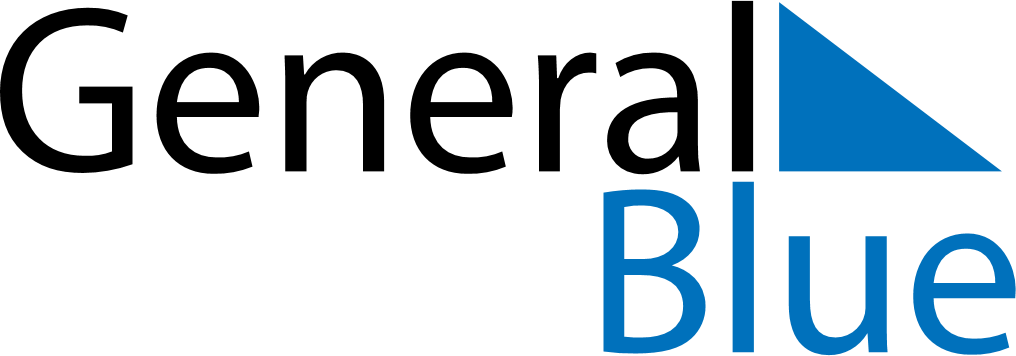 July 2026July 2026July 2026UruguayUruguaySUNMONTUEWEDTHUFRISAT123456789101112131415161718Constitution Day19202122232425262728293031